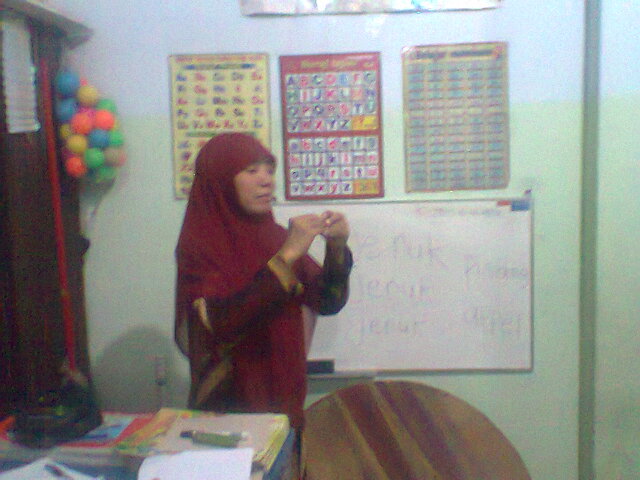 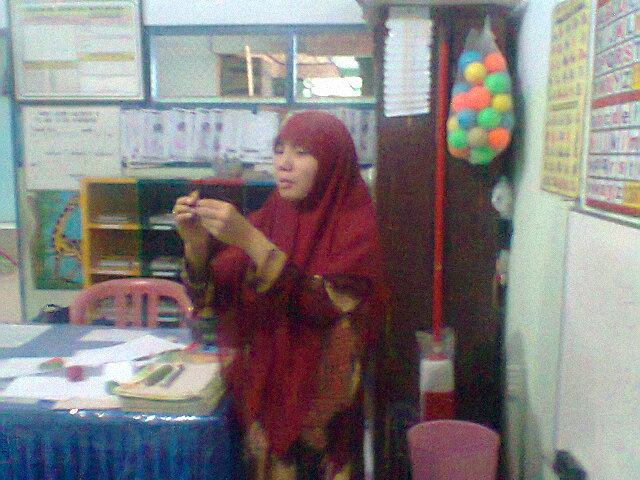 Guru memperkenalkan dan menerangkan cara menggunakan plastisin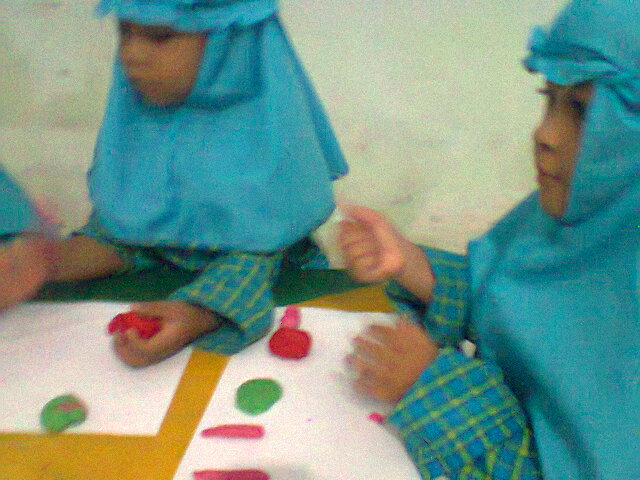 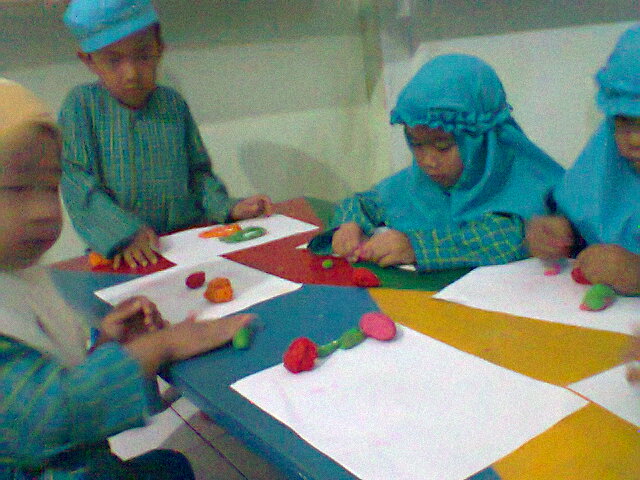 Anak menggerakkan otot-otot jari dan pergelangan meremas plastisin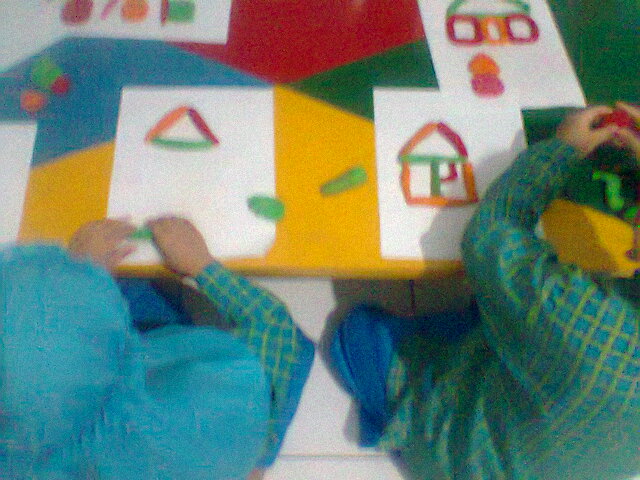 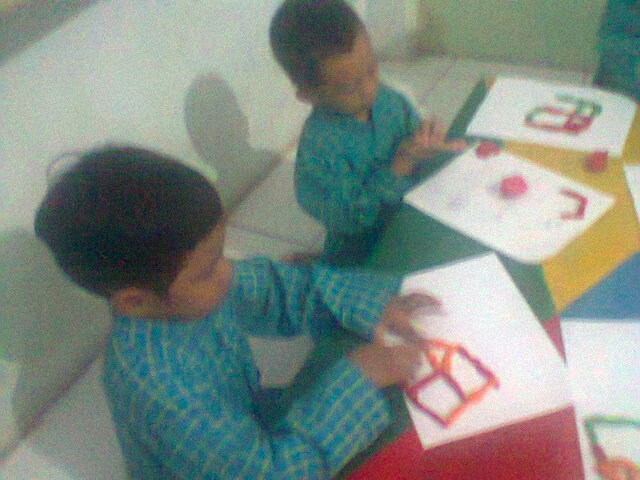 Anak mengkoordinasikan mata-tangan membentuk segitiga, segiempat menjadi bentuk rumah  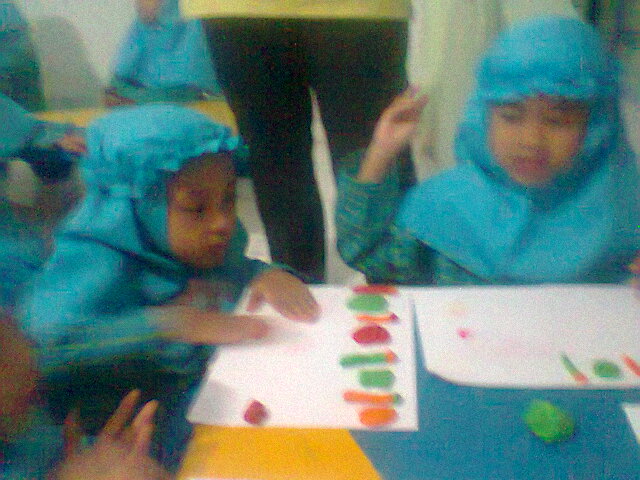 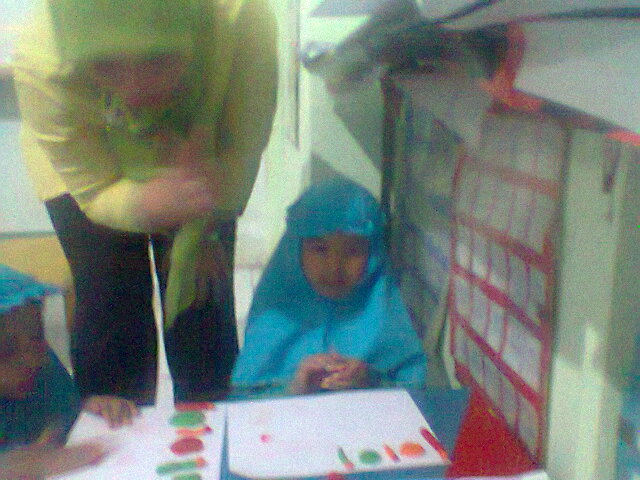 Anak mengkoordinasikan mata-tangan membentuk pensil dan buku Anak mengkoordinasikan mata-tangan membentuk pensil dan buku